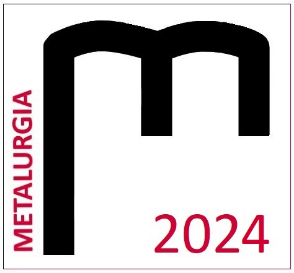 študentskÁ vedeckÁ OdbornÁ konferenciAMETALURGIA 202410. 4. 2024Registračný formulárÚčastník konferencie ŠVOK Metalurgia 2024 súhlasí s tým, že jeho meno a priezvisko, študijný program, univerzita alebo ústav a fotografie z podujatia môžu byť publikované v elektronickej či tlačenej forme. Výhercovia kategórií súhlasia s uverejnením vyššie spomenutých údajov. Áno / Nie**nehodiace sa preškrtniteFormulár zašlite najneskôr do 22. marca 2024
na email: maria.hezelova@tuke.sk Meno a priezvisko:Škola a ročník štúdia:Adresa:E-mail:Názov prednášky:Odborná sekcia:Ubytovanie 9.4.2024Cena 24,00€ + 2,50€Hradí si účastníkÁno     /     Nie*Raňajky 10.4.2024Cena cca 6,00€ Hradí si účastníkÁno     /     Nie*Ubytovanie 10.4.2024Cena 24,00€ + 2,50€Hradí si účastníkÁno     /     Nie*Raňajky 11.4.2024Cena cca 6,00€ Hradí si účastníkÁno     /     Nie*